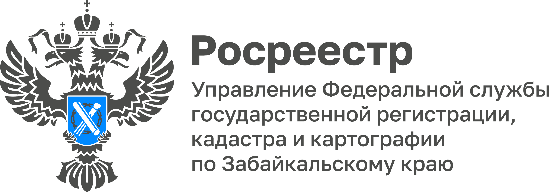 С актуальной информацией о землеустройстве Забайкальского края можно ознакомиться на сайте Росреестра Доклад по состоянию за 2023 год подготовили и разместили специалисты Управления Росреестра по Забайкальскому краю.Материалы могут использоваться органами государственной власти и местного самоуправления при решении вопросов управления земельными ресурсами, при разработке соответствующих краевых программ, комплекса мер в совершенствовании земельного законодательства, в решении других вопросов регулирования земельных отношений, а также уполномоченными на то государственными органами, осуществляющими свою деятельность в области регулирования использования и охраны природных ресурсов края.Информация о состоянии и использовании земель в Забайкальском крае в 2023 году размещена на официальном Интернет-сайте Росреестра в разделе «Главная» – «Регион Забайкальский край» –  «Открытая служба» – «Статистика и аналитика» – «Землеустройство и мониторинг земель» (https://rosreestr.gov.ru/open-service/statistika-i-analitika/zemleustroystvo-i-monitoring-zemel-75/).#Росреестр #РосреестрЧита #РосреестрЗабайкальскийКрай #ЗабайкальскийРосреестр #Росреестр75 #Статистика #Землеустройство